کانال اطلاع رسانی دفاعیه های دانشکده مهندسی مکانیک در ایتاhttps://eitaa.com/Defence_Mech_Guilan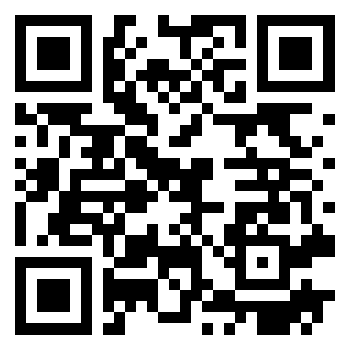 